ΔΕΛΤΙΟ ΑΞΙΟΛΟΓΗΣΗΣ ΕΠΟΠΤΗ ΦΟΡΕΑ ΑΠΑΣΧΟΛΗΣΗΣΓΙΑ ΤΟΝ/ΤΗΝ ΑΣΚΟΥΜΕΝΟ ΦΟΙΤΗΤΗ/ΤΡΙΑΕπώνυμο Φοιτητή:			   	____Όνομα Φοιτητή:	  	        	_____________________Χρονική περίοδος κατά την οποία πραγματοποιήθηκε η άσκηση:  Από:	                          έως:	____________                         Επωνυμία Επιχείρησης:		                     					                     			                     			                     			  _________________________________________ Διεύθυνση Επιχείρησης: 			                         				                     		 Ονοματεπώνυμο επόπτη πρακτικής άσκησης (άμεσα υπεύθυνου):_______________________________________Τηλέφωνο επόπτη:___________________________ Email:____________________________________________Με το παρόν βεβαιώνω την πραγματοποίηση της Πρακτικής Άσκησης. 	                          Ημερομηνία        /         /        	                                                                                                                                        Για τον φορέα απασχόλησης(Ονοματεπώνυμο & Θέση στον φορέα απασχόλησης, Υπογραφή & Σφραγίδα)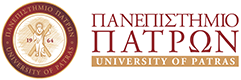 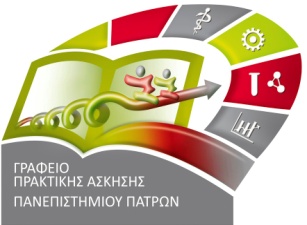 Πρόγραμμα «ΠΡΑΚΤΙΚΗ ΑΣΚΗΣΗ ΠΑΝΕΠΙΣΤΗΜΙΟΥ ΠΑΤΡΩN :ΤΜΗΜΑ………………………………………………………», που υλοποιείται στα πλαίσια της Πράξης «ΠΡΑΚΤΙΚΗ ΑΣΚΗΣΗ ΤΡΙΤΟΒΑΘΜΙΑΣ ΕΚΠΑΙΔΕΥΣΗΣ», χρηματοδοτείται από το ΕΠΙΧΕΙΡΗΣΙΑΚΟ ΠΡΟΓΡΑΜΜΑ «Ανταγωνιστικότητα Επιχειρηματικότητα και Καινοτομία και συγχρηματοδοτείται από την Ευρωπαϊκή Ένωση(Ευρωπαϊκό Κοινωνικό Ταμείο-ΕΚΤ) και Εθνικούς Πόρους με MIS: 5030937.Αναφέρετε συνοπτικά τα καθήκοντα και τις εργασίες που ανατέθηκαν στον/στην ασκούμενο φοιτητή/τριαΣχολιάστε συνολικά την παρουσία του/της ασκούμενου φοιτητή/τριας κατά τη διάρκεια υλοποίησης της πρακτικής άσκησης(συνέπεια, συμπεριφορά, επαγγελματική εμφάνιση κτλ)Ανταποκρίθηκε ο/η ασκούμενος/η φοιτητής/ τρια στις τεχνικές και επιστημονικές απαιτήσεις του έργου που του/της ανατέθηκε;Σχολιάστε το επίπεδο αποδοτικότητας των εργασιών του/της ασκούμενου/ης, στο σύνολό τους;Σχολιάστε την συνεργασία σας, ως επόπτη, με τον/την ασκούμενο/η κατά τη διάρκεια υλοποίησης της πρακτικής άσκησης;Σχολιάστε την ποιότητα συνεργασίας του/ της ασκούμενου φοιτητή/τριας με το λοιπό προσωπικό του φορέα απασχόλησης;Αποτυπώστε τις γνώσεις/δεξιότητες που δεν κατείχε ο ασκούμενος/η και που θεωρείτε απαραίτητες για την επιτυχή εκτέλεση του αντικειμένου απασχόλησής που του/της ανατέθηκε Επωφελήθηκε ο φορέας σας από την συμμετοχή στο πρόγραμμα της Πρακτικής Άσκησης του Πανεπιστημίου Πατρών;Επιπλέον σχόλια/παρατηρήσειςΒ. Μελλοντική συνεργασίαΒ. Μελλοντική συνεργασίαΒ. Μελλοντική συνεργασίαΒ. Μελλοντική συνεργασίαΣκοπεύετε να κρατήσετε τον/την φοιτητή/τρια ως εργαζόμενο του φορέα σας;ΝΑΙ              ΟΧΙ   -  Αν σημειώσατε «ναι», με ποια σχέση εργασίας; Πλήρης Απασχόληση (full time)                           Μερική Απασχόληση (part time)   Σκοπεύετε να απασχολήσετε ξανά φοιτητή πρακτικής άσκησης του Πανεπιστημίου Πατρών:ΝΑΙ              ΟΧΙ         -  Αν σημειώσατε «όχι», παρακαλούμε αναφέρατε τους λόγους:………………………………………………………………………………………………………………………………………………………………………………………………………………………………………………………………………………………………………………………………………………………………………………………………………………     - Αν σημειώσατε «ναι», παρακαλούμε σημειώστε τα Τμήματα από τα οποία θα σας ενδιέφερε να δεχθείτε φοιτητές για πρακτική άσκηση:Σκοπεύετε να κρατήσετε τον/την φοιτητή/τρια ως εργαζόμενο του φορέα σας;ΝΑΙ              ΟΧΙ   -  Αν σημειώσατε «ναι», με ποια σχέση εργασίας; Πλήρης Απασχόληση (full time)                           Μερική Απασχόληση (part time)   Σκοπεύετε να απασχολήσετε ξανά φοιτητή πρακτικής άσκησης του Πανεπιστημίου Πατρών:ΝΑΙ              ΟΧΙ         -  Αν σημειώσατε «όχι», παρακαλούμε αναφέρατε τους λόγους:………………………………………………………………………………………………………………………………………………………………………………………………………………………………………………………………………………………………………………………………………………………………………………………………………………     - Αν σημειώσατε «ναι», παρακαλούμε σημειώστε τα Τμήματα από τα οποία θα σας ενδιέφερε να δεχθείτε φοιτητές για πρακτική άσκηση:Σκοπεύετε να κρατήσετε τον/την φοιτητή/τρια ως εργαζόμενο του φορέα σας;ΝΑΙ              ΟΧΙ   -  Αν σημειώσατε «ναι», με ποια σχέση εργασίας; Πλήρης Απασχόληση (full time)                           Μερική Απασχόληση (part time)   Σκοπεύετε να απασχολήσετε ξανά φοιτητή πρακτικής άσκησης του Πανεπιστημίου Πατρών:ΝΑΙ              ΟΧΙ         -  Αν σημειώσατε «όχι», παρακαλούμε αναφέρατε τους λόγους:………………………………………………………………………………………………………………………………………………………………………………………………………………………………………………………………………………………………………………………………………………………………………………………………………………     - Αν σημειώσατε «ναι», παρακαλούμε σημειώστε τα Τμήματα από τα οποία θα σας ενδιέφερε να δεχθείτε φοιτητές για πρακτική άσκηση:Σκοπεύετε να κρατήσετε τον/την φοιτητή/τρια ως εργαζόμενο του φορέα σας;ΝΑΙ              ΟΧΙ   -  Αν σημειώσατε «ναι», με ποια σχέση εργασίας; Πλήρης Απασχόληση (full time)                           Μερική Απασχόληση (part time)   Σκοπεύετε να απασχολήσετε ξανά φοιτητή πρακτικής άσκησης του Πανεπιστημίου Πατρών:ΝΑΙ              ΟΧΙ         -  Αν σημειώσατε «όχι», παρακαλούμε αναφέρατε τους λόγους:………………………………………………………………………………………………………………………………………………………………………………………………………………………………………………………………………………………………………………………………………………………………………………………………………………     - Αν σημειώσατε «ναι», παρακαλούμε σημειώστε τα Τμήματα από τα οποία θα σας ενδιέφερε να δεχθείτε φοιτητές για πρακτική άσκηση:ΑΡΧΙΤΕΚΤΟΝΩΝ ΜΗΧΑΝΙΚΩΝΑΡΧΙΤΕΚΤΟΝΩΝ ΜΗΧΑΝΙΚΩΝΦΥΣΙΚΗΣ ΗΛΕΚΤΡΟΛΟΓΩΝ ΜΗΧΑΝΙΚΩΝ & ΤΕΧΝΟΛΟΓΙΑΣ ΥΠΟΛΟΓΙΣΤΩΝΗΛΕΚΤΡΟΛΟΓΩΝ ΜΗΧΑΝΙΚΩΝ & ΤΕΧΝΟΛΟΓΙΑΣ ΥΠΟΛΟΓΙΣΤΩΝΧΗΜΕΙΑΣ  ΜΗΧΑΝΟΛΟΓΩΝ & ΑΕΡΟΝΑΥΠΗΓΩΝ ΜΗΧΑΝΙΚΩΝΜΗΧΑΝΟΛΟΓΩΝ & ΑΕΡΟΝΑΥΠΗΓΩΝ ΜΗΧΑΝΙΚΩΝΜΑΘΗΜΑΤΙΚΩΝΠΟΛΙΤΙΚΩΝ ΜΗΧΑΝΙΚΩΝΠΟΛΙΤΙΚΩΝ ΜΗΧΑΝΙΚΩΝΔΙΟΙΚΗΣΗΣ ΕΠΙΧΕΙΡΗΣΕΩΝΔΙΑΧΕΙΡΙΣΗ ΠΕΡΙΒΑΛΛΟΝΤΟΣ ΚΑΙ ΦΥΣΙΚΩΝ ΠΟΡΩΝ ΔΙΑΧΕΙΡΙΣΗ ΠΕΡΙΒΑΛΛΟΝΤΟΣ ΚΑΙ ΦΥΣΙΚΩΝ ΠΟΡΩΝ ΟΙΚΟΝΟΜΙΚΩΝ ΕΠΙΣΤΗΜΩΝΧΗΜΙΚΩΝ ΜΗΧΑΝΙΚΩΝΧΗΜΙΚΩΝ ΜΗΧΑΝΙΚΩΝΔΙΟΙΚΗΣΗΣ ΕΠΙΧΕΙΡΗΣΕΩΝ ΑΓΡΟΤΙΚΩΝ ΠΡΟΙΟΝΤΩΝ ΚΑΙ ΤΡΟΦΙΜΩΝΜΗΧΑΝΙΚΩΝ Η/Υ & ΠΛΗΡΟΦΟΡΙΚΗΣΜΗΧΑΝΙΚΩΝ Η/Υ & ΠΛΗΡΟΦΟΡΙΚΗΣΔΙΑΧΕΙΡΙΣΗ ΠΟΛΙΤΙΣΜΙΚΟΥ ΠΕΡΙΒΑΛΛΟΝΤΟΣ ΚΑΙ ΝΕΩΝ ΤΕΧΝΟΛΟΓΙΩΝΙΑΤΡΙΚΗΣΙΑΤΡΙΚΗΣΦΙΛΟΣΟΦΙΑΣΦΑΡΜΑΚΕΥΤΙΚΗΣΦΑΡΜΑΚΕΥΤΙΚΗΣΘΕΑΤΡΙΚΩΝ ΣΠΟΥΔΩΝΒΙΟΛΟΓΙΑΣΒΙΟΛΟΓΙΑΣΦΙΛΟΛΟΓΙΑΣΓΕΩΛΟΓΙΑΣΓΕΩΛΟΓΙΑΣΕΠΙΣΤΗΜΩΝ ΤΗΣ ΕΚΠΑΙΔΕΥΣΗΣ & ΤΗΣ ΑΓΩΓΗΣ ΣΤΗΝ ΠΡΟΣΧΟΛΙΚΗ ΗΛΙΚΙΑΕΠΙΣΤΗΜΗΣ ΤΩΝ ΥΛΙΚΩΝΕΠΙΣΤΗΜΗΣ ΤΩΝ ΥΛΙΚΩΝΠΑΙΔΑΓΩΓΙΚΟ ΤΜΗΜΑ ΔΗΜΟΤΙΚΗΣ ΕΚΠΑΙΔΕΥΣΗΣΓ. Γενικές ερωτήσεις για το Πρόγραμμα Πρακτικής Άσκησης του Πανεπιστημίου ΠατρώνΠιστεύετε ότι η πρακτική άσκηση των φοιτητών ωφελεί το φορέα σας;                             ΝΑΙ      ΟΧΙ Έχετε απασχολήσει στο παρελθόν φοιτητές/τριες του Πανεπιστημίου Πατρών για πρακτική άσκηση;        όχι        ένας/μία (1) φοιτητή/τρια         δύο (2) φοιτητές/τριες          τρείς (3) φοιτητές/τριες         πάνω από 3 φοιτητές/τριες Έχετε συνεργαστεί επαγγελματικά με φοιτητές ή αποφοίτους του Πανεπιστημίου Πατρών;        όχι           μία (1) φορά          δύο (2) φορές          τρείς (3) φορές      περισσότερες φορές Δ. Παρατηρήσεις - ΠροτάσειςΠαρακαλούμε σημειώστε άλλα σχόλια/ παρατηρήσεις σχετικά με την πρακτική άσκηση φοιτητών του Πανεπιστημίου Πατρών και τυχόν προτάσεις για τη βελτίωση της αποτελεσματικότητας του θεσμού.